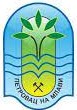 РЕПУБЛИКА СРБИЈАОПШТИНА ПЕТРОВАЦ НА МЛАВИОпштинска управа Петровац на МлавиОдељење за урбанизам, планирање и развојБрој: 06-126/2023-01Датум: 17.07.2023. годинеПетровац на МлавиЈАВНИ ПОЗИВ ЗА УЧЕШЋЕ У ЈАВНОЈ РАСПРАВИ О НАЦРТУ ПРОГРАМА ЕНЕРГЕТСКЕ ЕФИКАСНОСТИ за период 2023-2025  И ПЛАНА ЕНЕРГЕТСКЕ ЕФИКАСНОСТИ за 2023. ГОДИНУПозивају се грађани, привреда, удружења и стручна јавност да учествују у јавној расправи о нацрту Програма енергетске ефикасности општине Петровац на Млави за период 2023-2025 и нацрту Плана енергетске ефикасности општине Петровац на Млави за 2023. годину. Нацрт Програма енергетске ефикасности општине Петровац на Млави за период 2023-2025 и нацрт Плана енергетске ефикасности општине Петровац на Млави за  2023. годину се даје на јавну расправу од 17.07.2023. до 07.08.2023. године.Овим позивом отвара се дискусија са грађанима о нацрту Програма енергетске ефикасности општине Петровац на Млави за период 2023-2025 и нацрту Плана енергетске ефикасности општине Петровац на Млави за 2023. годину и очекују се сугестије и коментари грађана на предложене документе. Предлози, сугестије, иницијативе и коментари грађана, удружења и стручне јавности могу се доставити Општинској управи општине Петровац на Млави путем електронске поште на e-mail адресу: arhitekta@petrovacnamlavi.rs у току трајања јавне расправе, закључно са 07.08.2023. године. Служба надлежна за давање информација у вези са областима на коју се односи предложени нацрт Програма енергетске ефикасности општине Петровац на Млави за период 2023-2025 и нацрт Плана енергетске ефикасности општине Петровац на Млави за 2023. годину је Одељење за урбанизам, планирање и развој, особа за контакт Снежана Станковић Мијатовић,  е-маил arhitekta@petrovacnamlavi.rs .Отворени састанак представника надлежних органа општине, односно јавних служби са заинтересованим грађанима, привредницима, представницима удружења грађана и средстава јавног информисања ће се одржати 01.08.2023. године у великој сали општине Петровац на Млави, са почетком у 11:00 часова.Нацрт Програма енергетске ефикасности општине Петровац на Млави за период 2023-2025 и нацрт Плана енергетске ефикасности општине Петровац на Млави за 2023. годину, можете преузети на страници: https://www.petrovacnamlavi.rs/. 